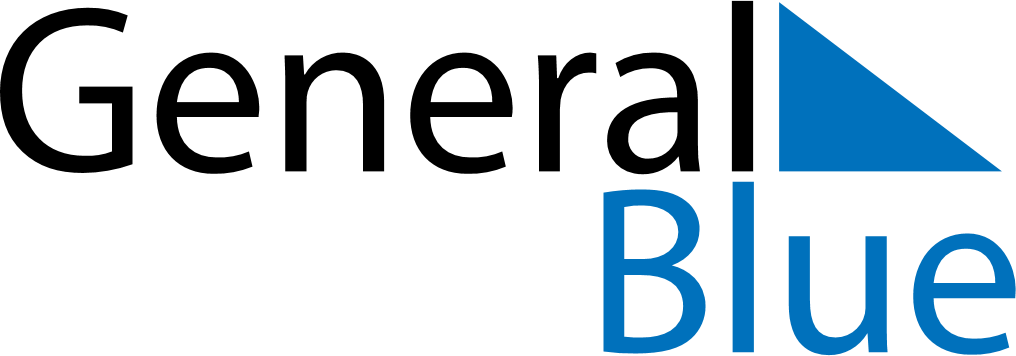 August 2024August 2024August 2024August 2024August 2024August 2024LiechtensteinLiechtensteinLiechtensteinLiechtensteinLiechtensteinLiechtensteinMondayTuesdayWednesdayThursdayFridaySaturdaySunday123456789101112131415161718Staatsfeiertag19202122232425262728293031NOTES